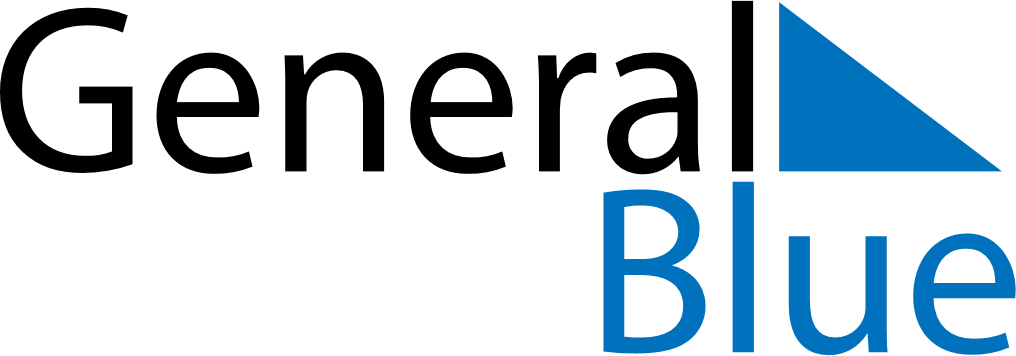 June 2024June 2024June 2024June 2024June 2024June 2024June 2024Oamaru, Otago, New ZealandOamaru, Otago, New ZealandOamaru, Otago, New ZealandOamaru, Otago, New ZealandOamaru, Otago, New ZealandOamaru, Otago, New ZealandOamaru, Otago, New ZealandSundayMondayMondayTuesdayWednesdayThursdayFridaySaturday1Sunrise: 8:04 AMSunset: 5:03 PMDaylight: 8 hours and 58 minutes.23345678Sunrise: 8:05 AMSunset: 5:02 PMDaylight: 8 hours and 57 minutes.Sunrise: 8:06 AMSunset: 5:02 PMDaylight: 8 hours and 56 minutes.Sunrise: 8:06 AMSunset: 5:02 PMDaylight: 8 hours and 56 minutes.Sunrise: 8:06 AMSunset: 5:01 PMDaylight: 8 hours and 55 minutes.Sunrise: 8:07 AMSunset: 5:01 PMDaylight: 8 hours and 53 minutes.Sunrise: 8:08 AMSunset: 5:01 PMDaylight: 8 hours and 52 minutes.Sunrise: 8:09 AMSunset: 5:00 PMDaylight: 8 hours and 51 minutes.Sunrise: 8:09 AMSunset: 5:00 PMDaylight: 8 hours and 50 minutes.910101112131415Sunrise: 8:10 AMSunset: 5:00 PMDaylight: 8 hours and 50 minutes.Sunrise: 8:10 AMSunset: 5:00 PMDaylight: 8 hours and 49 minutes.Sunrise: 8:10 AMSunset: 5:00 PMDaylight: 8 hours and 49 minutes.Sunrise: 8:11 AMSunset: 5:00 PMDaylight: 8 hours and 48 minutes.Sunrise: 8:12 AMSunset: 4:59 PMDaylight: 8 hours and 47 minutes.Sunrise: 8:12 AMSunset: 4:59 PMDaylight: 8 hours and 47 minutes.Sunrise: 8:13 AMSunset: 4:59 PMDaylight: 8 hours and 46 minutes.Sunrise: 8:13 AMSunset: 4:59 PMDaylight: 8 hours and 46 minutes.1617171819202122Sunrise: 8:13 AMSunset: 4:59 PMDaylight: 8 hours and 45 minutes.Sunrise: 8:14 AMSunset: 4:59 PMDaylight: 8 hours and 45 minutes.Sunrise: 8:14 AMSunset: 4:59 PMDaylight: 8 hours and 45 minutes.Sunrise: 8:14 AMSunset: 4:59 PMDaylight: 8 hours and 45 minutes.Sunrise: 8:14 AMSunset: 5:00 PMDaylight: 8 hours and 45 minutes.Sunrise: 8:15 AMSunset: 5:00 PMDaylight: 8 hours and 45 minutes.Sunrise: 8:15 AMSunset: 5:00 PMDaylight: 8 hours and 45 minutes.Sunrise: 8:15 AMSunset: 5:00 PMDaylight: 8 hours and 45 minutes.2324242526272829Sunrise: 8:15 AMSunset: 5:00 PMDaylight: 8 hours and 45 minutes.Sunrise: 8:15 AMSunset: 5:01 PMDaylight: 8 hours and 45 minutes.Sunrise: 8:15 AMSunset: 5:01 PMDaylight: 8 hours and 45 minutes.Sunrise: 8:15 AMSunset: 5:01 PMDaylight: 8 hours and 45 minutes.Sunrise: 8:16 AMSunset: 5:02 PMDaylight: 8 hours and 46 minutes.Sunrise: 8:16 AMSunset: 5:02 PMDaylight: 8 hours and 46 minutes.Sunrise: 8:15 AMSunset: 5:02 PMDaylight: 8 hours and 46 minutes.Sunrise: 8:15 AMSunset: 5:03 PMDaylight: 8 hours and 47 minutes.30Sunrise: 8:15 AMSunset: 5:03 PMDaylight: 8 hours and 48 minutes.